GÖNYELİ BELEDİYESİ                                                                                                                     YAPIM İŞİİHALE DOSYASININ İÇERİĞİ1.          İhale Katılım Beyannamesi (İstekli Tarafından İmzalı)2.          Teklifler (İstekli Tarafından İmzalı)3.          Keşif Raporu(metraj)              (Şartnamelerde  istenmesi halinde)4.          Geçici Teminat         5.          İmza Sirküleri (Şirket ise)              (Tasdik memuru onaylı)                veya (şahıs ise) İmza Beyannamesi                          (Tasdik memuru onaylı)6.          Yetki Beyannamesi (Yetkilendirme yapılacaksa)7.          Katalog / Numune/Broşür/CD Teslim                   Tutanağı(şartnamelerde istenmesi halinde )8.          Şartname alındı makbuzu(aslı veya fotokopisi)9.         İş Ortaklığı, Konsorsiyum ve Alt Yüklenici                                                                (Taşeron) Beyannameleri(Olması halinde)                                                   10.        İş Bitirme Belgeleri                                                11.        Kar Zarar Bilgileri12.       Diğer Belgeler              (Şartnamelerde zorunlu olarak sunulması istenenler) 13.         Şartnameler:Genel,İdari ve Teknik         (Teklif dosyasında sunulması gerekmez)14. İsteklileri  Bilgilendirmek Maksadı ile Örnek Forumlar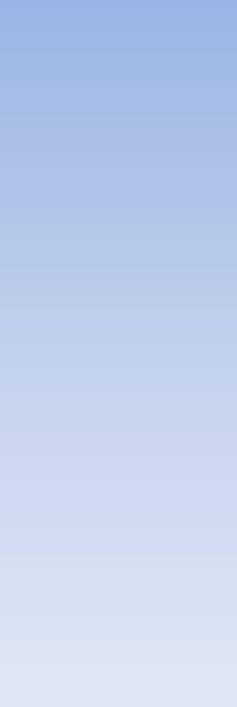 Yukarıda belirtilen belgelerin her biri, konusuna göre ayrı ayrı şeffaf föy dosyalar içerisine yerleştirilmeli ve verilen sıraya göre dosya içerisinde sunulmalıdır.